Тлеубаева Асель Султангалиевна,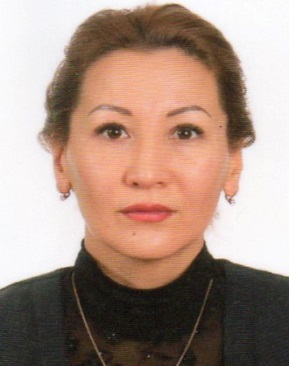 учитель информатики,КГУ «ОСШ №21 города Темиртау»Подготовка документа к печатиХод урокаРаздел долгосрочного плана: Разработка и защита проекта.  Подготовка документов к печати. Раздел долгосрочного плана: Разработка и защита проекта.  Подготовка документов к печати. Школа: КГУ «ОСШ №21 города Темиртау»Учебные цели для достижения на этом уроке   5.2.2.1 Эффективно организовывать документ для печати (устанавливать ориентацию страниц, параметры страницы, выполнять предварительный просмотр и так далее) 5.2.2.1 Эффективно организовывать документ для печати (устанавливать ориентацию страниц, параметры страницы, выполнять предварительный просмотр и так далее) Цель урока-учащиеся  знают алгоритм подготовки текстового документа к печати;- учащиеся могут устанавливать заданные  параметры документы для печати.-учащиеся  знают алгоритм подготовки текстового документа к печати;- учащиеся могут устанавливать заданные  параметры документы для печати.Критерий оценкиОбучающийся определяет и устанавливает  параметры документаОбучающийся определяет и устанавливает  параметры документаЯзыковые целиСловарный запас и термины, касающиеся предмета: шрифт, кегль, установка размеров полей, положение страницы, добавление колонтитулов, нумерация страниц, создание оглавления, принтер.Сочетания, используемые для диалога и письма: откройте документ, в открывшемся окне, можно сделать выводы, по- моему мнению.Словарный запас и термины, касающиеся предмета: шрифт, кегль, установка размеров полей, положение страницы, добавление колонтитулов, нумерация страниц, создание оглавления, принтер.Сочетания, используемые для диалога и письма: откройте документ, в открывшемся окне, можно сделать выводы, по- моему мнению.Межпредметная связьИнформатика, делопроизводство, русский язык, английский язык, казахский язык.Информатика, делопроизводство, русский язык, английский язык, казахский язык.Предшествующие знания по темеФайл, текстовый документ, параметры страницы, MSWord.Файл, текстовый документ, параметры страницы, MSWord.Запланированные этапы урока/ времяВиды запланированных упражнений на уроке  Деятельность учащихсяОценивание Оценивание РесурсыНачало урока. (2 мин)1. Организационный момент. Консолидация внимания учащихся. Проверка отсутствующих. Создание коллаборативной среды. Деление на группы по стратегии «Собери пазл»Повторениеправилработы в группахЦель: Определение готовности учащихся к уроку, определение количества присутствующих учащихся и возможные причины отсутствующих. Повторение  определений и правил, изученных на прошлых уроках. Повторение правил работы в группах. Проведение формативного оценивания.Инструкция к стратегии «Пазл»: Для деления учащихся на 3 группы предлагается: три картинки с изображением монитора, процессора и клавиатуры разрезать на качество учащихся класса. Перед уроком учитель раздает элементы пазла учащимся и потом предлагает учащимся найти и собрать нужную картинку. Формативные вопросы:Ребята, сейчас вы собрали пазлы и разделились на группы, Какие устройства у вас получились? Сформулируйте их определения.Учащиеся входят в кабинет, получают от учителя фрагмент от картинок-пазлов, собирают изображение, занимают места за столом, где подходит их фрагмент и готовятся к уроку.Карточки пазлы.Середина урока(5 мин)2. Проверка пройденного материала. Актуализация знаний. Целеполагание.Цель: повторение пройденного материала через расшифровку ребусов.Задание «Ребус».Цель: демонстрирует знания, полученные на прошлых занятияхКритерий:Применяет правила расшифровки ребусовКлассифицируют аппаратное обеспечение на изученное и новое.Уровень мыслительных навыков понимание и применениеЗадание.Перед вами на столах лежат картинки с ребусами. Задание разгадать ребусы, из трех слов выбрать то, которое мы не изучали .Ответы:Клавиша, мышь, принтерКомпьютер, монитор, принтерКурсор, клавиатура, принтерДескрипторПрименяет правила расшифровки ребусовКлассифицируют аппаратное обеспечение на изученное и новое.Формативные вопросы:Какие слова у вас получились?Какие трудности вы испытывали при расшифровки ребусов? Как вы считаете какое слово для вас было новым?Кто-нибудь из вас знает, что такое принтер?Учащиеся работают в группах. Применяет правила расшифровки ребусовКлассифицируют аппаратное обеспечение на изученное и новое Выдвигают идеи, комментируют свой выбор. Демонстрируют свои знания.Формативное оценивание.Формативное оценивание.Раздаточный материал: карточки с ребусами(10 мин)(13 мин)3. Работа в группах. Самостоятельное изучение нового материала.Цели: Рассмотрение алгоритма настройки параметров документа к печати.Задание в группах «Чтение со STOPами.»Цель: объясняем алгоритм настройки параметров документа для печати.Критерий: Обучающий объясняет алгоритм настройки параметров документа для печатиИнструкции: учитель предлагает каждой группе самостоятельно рассмотреть настройку параметров текстового файла и алгоритм выдачи текстового документа на печать (1 группе- установка размеров полей, оглавление 2 группа-  добавление колонтитулов, нумерация страниц, 3 группа- предварительный просмотр, вывод на печать ) .Выступление групп. Приложение 1.Дескрипторы:Обучающийся:формулирует алгоритм настройки параметров документа для печатиФормативные вопросы:Трудно ли вам было работать с новым материалом?В чем были сложности работы в группе?Инструкции к оцениванию "2 звезды и одно пожелание": с помощью стикеров зафиксируйте 2 аспекта, которые вам понравились в выступлении других групп и одно пожелание.4. Закрепление знаний (Практикум).Цель: учащийся определяет готовность текстового документа передОтправкой на печатьКритерий: ОбучающийОпределяетпараметрыдокументыдляпечатиУровень мыслительных навыков: понимание и применение.Задание.Перед вами скриншот окна текстового документа. Определите: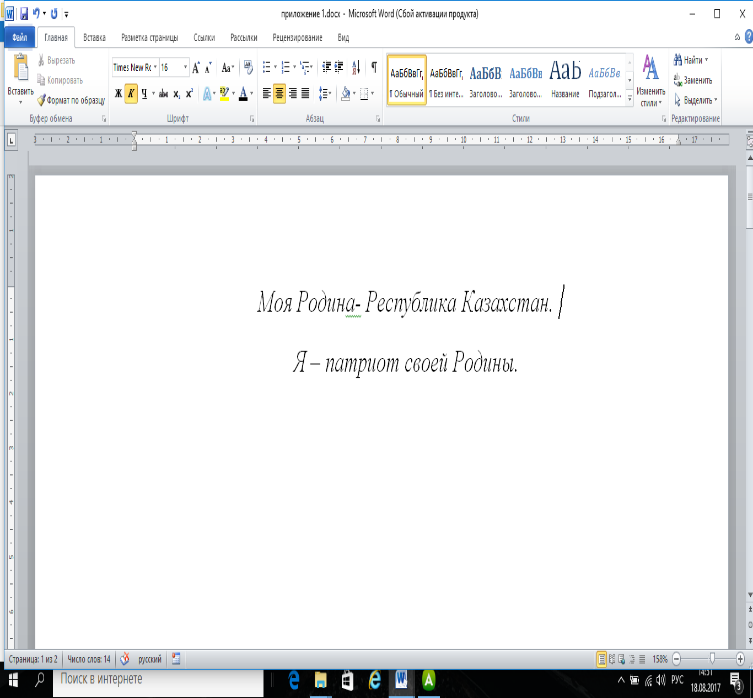 в какой программе создан документ?_______какой выбран стиль шрифта?_____________кегль (размер) шрифта?__________________какое начертание текста (курсив, подчеркнутое, жирное)?____________расположение текста относительно страницы (по центру, по левому краю, по правому краю) ________________________Дескриптор:Обучающийся:определяет программу, в которой создан документ;определяет стиль шрифта;определяет размер шрифта;выбирает и записывает начертание текста;выбирает и записывает вид расположения текста.5.Практическая работа за ПК.Цель: отработка у учащихся практических навыковустановки заданных параметров документа для подготовки его к печати.Задание.Цель: учащийся устанавливает заданные параметры текстового файла в программе MSWord.Критерий: обучающийустанавливает параметры документа для печатиЗадание.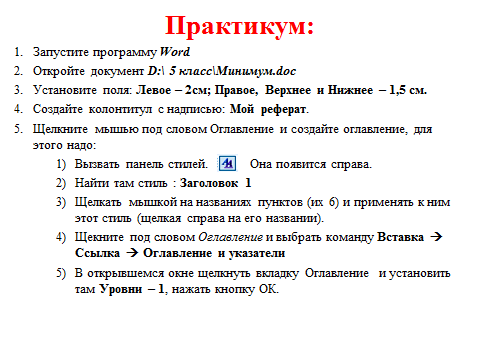 Дескрипторы:устанавливает заданные поля документасоздает колонтитул с заданной надписьюсоздает оглавление по заданному уровню6. Домашнее задание. (1 мин)Цель: закрепление знаний, полученных в классеФормулирует алгоритм настройки параметров документа для печати.Записывает основные понятия и действия.Выполняют практические задания:определяет программу, в которой создан документ;определяет стиль шрифта;определяетразмер шрифта;выбирает и записывает начертание текста;выбирает и записывает вид расположения текста.Учащийся устанавливает заданные параметры текстового файла в программе MSWordустанавливает заданные поля документасоздает колонтитул с заданной надписьюсоздает оглавление по заданному уровнюЗаписывает домашнее задание в дневник.Оценивание "2 звезды и одно пожелание".Формативное оценивание по дескриптором.Формативное оценивание по дескриптором.Оценивание "2 звезды и одно пожелание".Формативное оценивание по дескриптором.Формативное оценивание по дескриптором.Презентация.Раздаточный материал Приложение 1.Раздаточный материал – карточки.Компьютер. Карточки с заданием.ДневникКонец урока (2 мин)(2 мин)6. Подведение итогов Цель: выявить, вспомнить и осознать компоненты деятельности на уроке. (Учитель просматривает самооценку учеников).
Формативное оценивание: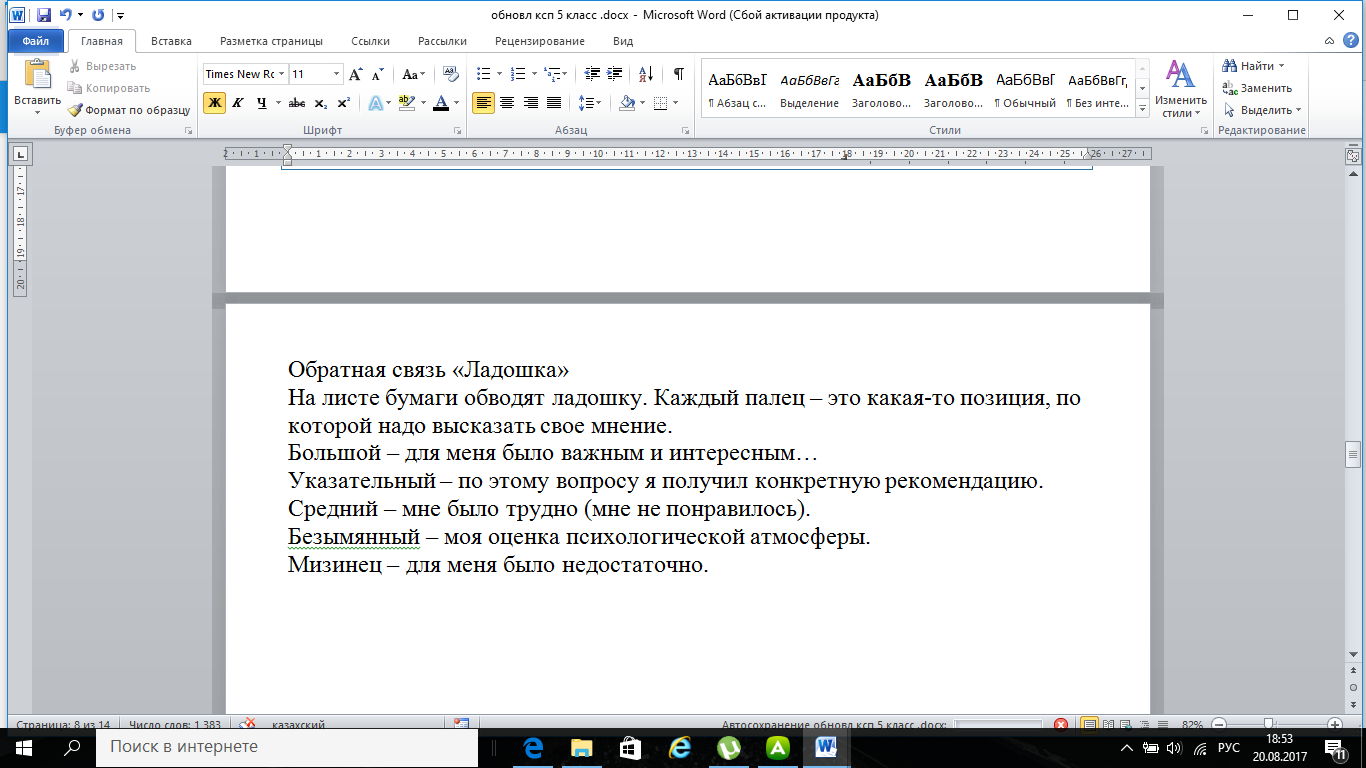 Теперь я оценю вашу работу на уроке. Мне было очень интересно и приятно с вами работать.7. Оценки Учащийся высказывает свое мнение  по уроку.Самооценка. Самооценка. Лист бумаги.Дифференциация – каким способом вы хотите больше оказывать поддержку? Какие задания вы даете ученикам более способным по сравнению с другими? Дифференциация – каким способом вы хотите больше оказывать поддержку? Какие задания вы даете ученикам более способным по сравнению с другими? Оценивание – как Вы планируете проверять уровень освоения материала учащимися?   Оценивание – как Вы планируете проверять уровень освоения материала учащимися?   Охрана здоровья и соблюдение техники безопасности  

Охрана здоровья и соблюдение техники безопасности  

Дифференциация может включать в себя разработку учебных материалов и ресурсов, принимая во внимание   индивидуальные способности учащихся, отбор  заданий, ожидаемые результаты,  личную поддержку учеников, (по теории множественного интеллекта Гарднера).Используя время эффективно, можно использовать   дифференциацию на любой стадии урока.  Дифференциация может включать в себя разработку учебных материалов и ресурсов, принимая во внимание   индивидуальные способности учащихся, отбор  заданий, ожидаемые результаты,  личную поддержку учеников, (по теории множественного интеллекта Гарднера).Используя время эффективно, можно использовать   дифференциацию на любой стадии урока.  Методы и приемы, испольуемые на уроке:стратегия «Собери пазл»задание «Ребус»задание в группах «Чтение со STOPами.»Обратная связь  «Ладошка»Методы и приемы, испольуемые на уроке:стратегия «Собери пазл»задание «Ребус»задание в группах «Чтение со STOPами.»Обратная связь  «Ладошка»Соблюдать допустимое количество времени работы за компьютером учащимися 5 класса (не более 25 минут).Следить за сменой видов учебной деятельности учащихся на уроке (не менее 7 раз за урок).Следить за правильной посадкой учащихся за партами и на рабочем месте во время работы с компьютером (спина прямая, расстояние до экрана монитора 60-70 см и т. д.)Соблюдать допустимое количество времени работы за компьютером учащимися 5 класса (не более 25 минут).Следить за сменой видов учебной деятельности учащихся на уроке (не менее 7 раз за урок).Следить за правильной посадкой учащихся за партами и на рабочем месте во время работы с компьютером (спина прямая, расстояние до экрана монитора 60-70 см и т. д.)Рефлексия по уроку. Была ли реальной и доступной  цель урока    или учебные цели?Все ли учащиеся   достигли цели обучения? Если ученики еще не достигли   цели, как вы думаете,  почему? Правильно проводилась дифференциация на уроке?  Эффективно ли использовали    вы    время во время этапов урока? Были ли  отклонения от плана урока, и почему?Рефлексия по уроку. Была ли реальной и доступной  цель урока    или учебные цели?Все ли учащиеся   достигли цели обучения? Если ученики еще не достигли   цели, как вы думаете,  почему? Правильно проводилась дифференциация на уроке?  Эффективно ли использовали    вы    время во время этапов урока? Были ли  отклонения от плана урока, и почему?Используйте данный раздел для размышлений об уроке. Ответьте на самые важные вопросы о Вашем уроке из левой колонки.  Используйте данный раздел для размышлений об уроке. Ответьте на самые важные вопросы о Вашем уроке из левой колонки.  Используйте данный раздел для размышлений об уроке. Ответьте на самые важные вопросы о Вашем уроке из левой колонки.  Используйте данный раздел для размышлений об уроке. Ответьте на самые важные вопросы о Вашем уроке из левой колонки.  Рефлексия по уроку. Была ли реальной и доступной  цель урока    или учебные цели?Все ли учащиеся   достигли цели обучения? Если ученики еще не достигли   цели, как вы думаете,  почему? Правильно проводилась дифференциация на уроке?  Эффективно ли использовали    вы    время во время этапов урока? Были ли  отклонения от плана урока, и почему?Рефлексия по уроку. Была ли реальной и доступной  цель урока    или учебные цели?Все ли учащиеся   достигли цели обучения? Если ученики еще не достигли   цели, как вы думаете,  почему? Правильно проводилась дифференциация на уроке?  Эффективно ли использовали    вы    время во время этапов урока? Были ли  отклонения от плана урока, и почему?Общая  оценкаДве вещи, лучше всего прошедшие на уроке (касающиес преподавания и обучения)?Что могло бы посодействовать тому, чтобы урок прошел еще лучше? (касающиеся преподавания и обучения)?1: Что я  выяснил на этом уроке о классе или о достижениях/затруднениях отдельных учеников на что обратить внимание на следующем уроке?Общая  оценкаДве вещи, лучше всего прошедшие на уроке (касающиес преподавания и обучения)?Что могло бы посодействовать тому, чтобы урок прошел еще лучше? (касающиеся преподавания и обучения)?1: Что я  выяснил на этом уроке о классе или о достижениях/затруднениях отдельных учеников на что обратить внимание на следующем уроке?Общая  оценкаДве вещи, лучше всего прошедшие на уроке (касающиес преподавания и обучения)?Что могло бы посодействовать тому, чтобы урок прошел еще лучше? (касающиеся преподавания и обучения)?1: Что я  выяснил на этом уроке о классе или о достижениях/затруднениях отдельных учеников на что обратить внимание на следующем уроке?Общая  оценкаДве вещи, лучше всего прошедшие на уроке (касающиес преподавания и обучения)?Что могло бы посодействовать тому, чтобы урок прошел еще лучше? (касающиеся преподавания и обучения)?1: Что я  выяснил на этом уроке о классе или о достижениях/затруднениях отдельных учеников на что обратить внимание на следующем уроке?Общая  оценкаДве вещи, лучше всего прошедшие на уроке (касающиес преподавания и обучения)?Что могло бы посодействовать тому, чтобы урок прошел еще лучше? (касающиеся преподавания и обучения)?1: Что я  выяснил на этом уроке о классе или о достижениях/затруднениях отдельных учеников на что обратить внимание на следующем уроке?Общая  оценкаДве вещи, лучше всего прошедшие на уроке (касающиес преподавания и обучения)?Что могло бы посодействовать тому, чтобы урок прошел еще лучше? (касающиеся преподавания и обучения)?1: Что я  выяснил на этом уроке о классе или о достижениях/затруднениях отдельных учеников на что обратить внимание на следующем уроке?